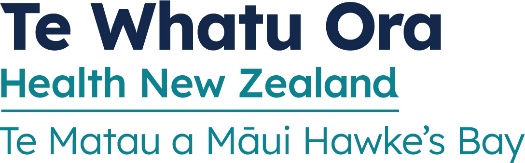 Privacy Privacy extends to all individuals and portfolio development must take into account an individual’s right to privacy. All patient personal details and any identifiers must be removed from all parts of the portfolio. The nurse must abide by the Privacy Act (2020), so that information collected for the furthering of patient care is used only for that purpose, not for inclusion in a portfolio. ‘Identifiers’ relates not only to a person’s specific information such as birth date or NHI, it can relate to a context or situation whereby if that situation is described, it will identify the person by process of elimination. “It is very easy to breach privacy and confidentiality inadvertently even if pseudonyms are used. Even a description of an entire context of a situation can result in those involved being identifiable. New Zealand is a small country and contextual descriptions along with the author’s location can result in identifying those involved.” NZNO (2016). Nurses must not reveal names or identifiers of other health professionals or colleagues in portfolios. Generic job titles could be used if required. Nursing Professional Development Recognition ProgrammeProficient Registered NurseName:  …………………………………………………..For use by Registered Nurses (RNs) when applying to proficient level or for reapplication and maintenance of proficient level on the Te Matau a Māui Hawke’s Bay PDRP.PDRP APPLICATION FORMPlease complete this form fully - incomplete forms / portfolios will be returnedTo be signed no more than 2 weeks prior to submission.I declare that I have maintained the NCNZ requirements related to practice hours, professional development hours and standards of practice.I declare that the examples I have presented as evidence contains my own work, or, where I have undertaken joint work, I have fairly and accurately described my personal contribution.I declare that the submitted examples relate to my current practice and are from within the past 12 months. I understand that my portfolio may be audited for purposes of authentication, or may be subject to internal moderation by the PDRP Nurse Coordinator, or other assessor or an external moderator.I understand that none of my work will be used for other purposes unless it has my specific consent. I understand, however, if during the assessment process an assessor identifies any issues of potentially unsafe or concerning practice, they will discuss this with the PDRP Nurse Coordinator in the first instance and the issue may be followed up further.I give permission for this demographic data to be used in an anonymised format for workforce development purposes.I attest that I am not currently under performance management or being investigated by Nursing Council of New Zealand or have any restrictions on my practicing certificate for any reason. By signing I declare the information I have given is true and correct. I have notified my Line Manager of my intent to apply for PDRP, before submitting my portfolio.STATEMENT FROM MANAGER THAT SUPPORTS THE LEVEL OF PRACTICE THIS NURSE IS APPLYING FORLEVELS OF PRACTICELEVELS OF PRACTICELEVELS OF PRACTICECompetent RNProficient RNExpert RNEffectively applies knowledge and skills to practice Develops partnerships with clients that implement Te Tiriti o Waitangi in a manner which the client determines is culturally safe Has consolidated nursing knowledge in their practice setting Has developed an holistic overview of the client Is confident in familiar situations Is able to manage and prioritise assigned client care/workload Demonstrates increasing efficiency and effectiveness in practice Is able to anticipate a likely outcome for the client with predictable health needs. Is able to identify unpredictable situations, act appropriately and make appropriate referrals Acts as a role model and a resource person for other nurses and health practitioners Participates in changes in the practice setting that recognise and integrate the principles of Te Tiriti o Waitangi and cultural safety Has an holistic overview of the client and the practice context Demonstrates autonomous and collaborative evidence based practice Actively contributes to clinical learning for colleagues Supports and guides the health care team in day to day health care delivery Participates in quality improvements and changes in the practice setting Demonstrates in-depth understanding of the complex factors that contribute to client health outcomes Is recognised as an expert and role model in her/his area of practice Guides others to apply the principles of Te Tiriti o Waitangi and to provide culturally safe care to clients Engages in clinical learning for self and provides clinical learning opportunities for colleagues Contributes to specialty knowledge and demonstrates innovative practice Initiates and guides quality improvement activities and changes in the practice setting Delivers quality client care in unpredictable challenging and/ or complex situations Demonstrates successful leadership within a nursing team unit/facility Advocates for the promotion and integrity of nursing within the health care team Is involved in resource decision making/strategic planning Influences at a service, professional or organisational level STANDARD PORTFOLIO REQUIREMENTS PROFICIENT RN LEVEL For a Proficient RN level portfolio you are required to provide the following evidenceSPECIFIC PROFICIENT RN LEVEL REQUIREMENTS For a Proficient RN level portfolio you are required to provide the following evidenceThe following self-assessment has been verified by another Registered NurseRN Verifiers Name:  	…………………………………………….	Signature:	……………………………………………………..APC Number:		……………………………………………	Job Title:	………………………………………………………Date:			……………………………………………	Domain 1		Professional ResponsibilityDomain 1		Professional ResponsibilityCompetency StatementsSelf-Assessment Comments1.1Accepts responsibility for ensuring that his/her nursing practice and conduct meet the standards of the professional, ethical and relevant legislated requirements.1.2Demonstrates the ability to apply the principles of the Treaty of Waitangi/Te Tiriti o Waitangi to nursing practice.1.3Demonstrates accountability for directing, monitoring and evaluating nursing care that is provided by enrolled nurses and others.1.4Promotes an environment that enables client safety, independence, quality of life, and health.1.5Practises nursing in a manner that the client determines as being culturally safe.Domain 2		Management of Nursing CareDomain 2		Management of Nursing CareCompetency StatementsSelf-Assessment Comments2.1Provides planned nursing care to achieve identified outcomes.2.2Undertakes a comprehensive and accurate nursing assessment of clients in a variety of settings.2.3Ensures documentation is accurate and maintains confidentiality of information.2.4Ensures the client has adequate explanation of the effects, consequences and alternatives of proposed treatment options.2.5Acts appropriately to protect oneself and others when faced with unexpected client responses, confrontation, personal threat or others crisis situations.2.6Evaluates client’s progress towards expected outcomes in partnership with clients.2.7Provides health education appropriate to the needs of the client within a nursing framework.2.8Reflects upon, and evaluates with peers and experience nurses, the effectiveness of nursing care.2.9Maintains professional development.Domain 3		Interpersonal RelationshipsDomain 3		Interpersonal RelationshipsCompetency StatementsSelf-Assessment Comments3.1Establishes, maintains and concludes therapeutic interpersonal relationships with clients.3.2Practices nursing in a negotiated partnership with the client where and when possible.3.3Communicates effectively with clients and members of the health care team.Domain 4		Inter-professional  Health Care and Quality ImprovementDomain 4		Inter-professional  Health Care and Quality ImprovementCompetency StatementsSelf-Assessment Comments4.1Collaborates and participates with colleagues and members of the health care team to facilitate and coordinate care.4.2Recognises and values the roles and skills of all members of the health care team in the delivery of care.4.3Participates in quality improvement activities to monitor and improve standards of nursing.	Proficient Level of Practice Specific Requirements	Proficient Level of Practice Specific RequirementsStatementsSelf-Assessment CommentsParticipation in practice change or quality initiative Proficient Level of Practice Specific RequirementsProficient Level of Practice Specific RequirementsStatementsSelf-Assessment CommentsTeaching OR preceptoring OR supporting skill development of colleagues If a teaching session is used, evidence of organisation and delivery may be included. Preceptorship or supporting skills development should include reflection and feedback from the person preceptored or supported Proficient Level of Practice Specific RequirementsProficient Level of Practice Specific RequirementsStatementsSelf-Assessment CommentsIllustrates ability to manage and coordinate care processes for patients with complex needs